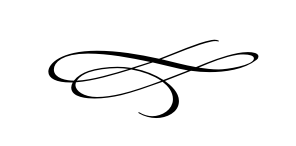 Charleston Town CouncilRegular Meeting Thursday – October 3rd, 2019 7 p.m. – Town Hall Call to Order Pledge of Allegiance  Opening Prayer Approval of Meeting Minutes for September 4th, 2019 – Mayor Kozlowski Approval of Financials for September  2019 – Mayor Kozlowski Public Comment- This is the time and place for any person who wishes to comment on items not scheduled on the agenda for public hearing. Any person or group wishing to comment on any item not otherwise scheduled for public hearing on the agenda may address the Town Council at this point by standing and giving his or her name for the record. Comments should be limited to not more than three (3) minutes, unless additional time is authorized by the Town Council.Request for Site Plan Application Approval for Commercial Property Located at 2275 West 3000 South Owned by Kimball Strickland – Brian Preece and Kimball StricklandRequest for Final Approval for the Johnson Subdivision Application Located at 3226 South Probst Lane  Owned by Henry Johnson – Brian Preece and Corbin GordonRequest for Final Approval for the Chertudi Subdivision Application Located at 3058 South 3600 West  Owned by Mikel and Nanette Chertudi – Brian Preece and Mikel ChertudiProposed Road Standards and Requirements for the Town of Charleston – Wes Johnson with Horrocks Engineering, Town EngineerSewer Discussion, Finding of Investigation of Possibilities- Mayor KozlowskiResolution No. #2019-11 A Resolution To Create Or Designate Special Tax Assessment Area NO. 2019-1 (Winterton Farms Subdivision) of Charleston Town, Wasatch County, Utah, Described In The Notice of Intention Concerning The Special Tax Assessment Area and Authorizing The Town Officials to Proceed to make Improvements as Set Forth in the Notice of Intention to Create the Special Tax Assessment Area, As Amended Herein, and Related Matters – Mayor Kozlowski and Jeanette JohnsonResolution No. #2019-12 A Resolution Requesting Admission To The Public Employees’ Retirement System - Mayor KozlowskiStaff Reports:Adjournment: